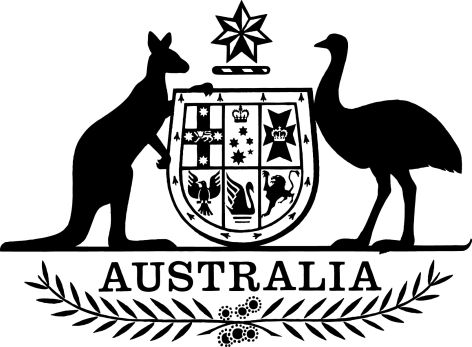 Private Health Insurance Legislation Amendment Rules (No. 1) 2024I, Brian Kelleher, delegate of the Minister for Health and Aged Care, make the following Rules.Dated 15 February 2024Brian Kelleher Assistant Secretary
Private Health Strategy Branch
Benefits Integrity Division
Health Resourcing Group
Department of Health and Aged Care Contents1  Name	12  Commencement	13  Authority	14  Schedules	1Schedule 1—Amendments—Clinical categories, common treatments and support treatments	2Private Health Insurance (Complying Product) Rules 2015	2Schedule 2—Amendments—Procedure types	19Private Health Insurance (Benefit Requirements) Rules 2011	191  Name		This instrument is the Private Health Insurance Legislation Amendment Rules (No. 1) 2024. 2  CommencementEach provision of this instrument specified in column 1 of the table commences, or is taken to have commenced, in accordance with column 2 of the table. Any other statement in column 2 has effect according to its terms.Note:	This table relates only to the provisions of this instrument as originally made. It will not be amended to deal with any later amendments of this instrument.Any information in column 3 of the table is not part of this instrument. Information may be inserted in this column, or information in it may be edited, in any published version of this instrument.3  Authority		This instrument is made under subsection 333-20(1) of the Private Health Insurance Act 20074  Schedules		Each instrument that is specified in a Schedule to this instrument is amended or repealed as set out in the applicable items in the Schedule concerned, and any other item in a Schedule to this instrument has effect according to its terms.Schedule 1—Amendments—Clinical categories, common treatments, and support treatmentsPrivate Health Insurance (Complying Product) Rules 20151  Clause 2 of Schedule 5 (table dealing with Clinical categories)Repeal the table, substitute:
2  Clause 1 of Schedule 6 (table dealing with Common treatment list)Repeal the table, substitute:3  Clause 1 of Schedule 7 (table dealing with Support treatment list)Repeal the table, substitute:Schedule 2—Amendments—Procedure types Private Health Insurance (Benefit Requirements) Rules 20111  Clause 4(3) of Schedule 1 (table dealing with Type A procedures: Advanced surgical patient – list of MBS items)Repeal the table, substitute:2  Clause 6(3) of Schedule 1 (table dealing with Type A procedures: Surgical patient – list of MBS items)Repeal the table, substitute:3  Clause 5(1) of Schedule 3 (table dealing with Non-band specific Type B day procedures – list of MBS items)Repeal the table, substitute:
4  Repeal Clause 8 of Schedule 3 (not including the heading), substitute: A Type C procedure is a procedure specified in this clause by reference to MBS items in the following table:Note:        These procedures normally do not require hospital treatment.Commencement informationCommencement informationCommencement informationColumn 1Column 2Column 3ProvisionsCommencementDate/Details1.  The whole of this instrument1 March 20241 March 2024Clinical categories tableClinical categories tableClinical categories tableColumn 1Column 2Column 3Clinical categoryScope of cover(see Note 1) Treatments to be covered (MBS Items) (see Notes 1, 2 and 3)RehabilitationHospital treatment for physical rehabilitation for a patient related to surgery or illness.For example: inpatient and admitted day patient rehabilitation, stroke recovery, cardiac rehabilitation.Hospital psychiatric servicesHospital treatment for the treatment and care of patients with psychiatric, mental, addiction or behavioural disorders.For example: psychoses such as schizophrenia, mood disorders such as depression, eating disorders and addiction therapy.170, 171, 172, 289, 297, 320, 322, 324, 326, 328, 341, 342, 343, 344, 345, 346, 347, 349, 855, 857, 858, 861, 864, 866, 2700, 2701, 2712, 2713, 2715, 2717, 2721, 2723, 2725, 2727, 6018, 6019, 6023, 6024, 6028, 6029, 6031, 6032, 6034, 6035, 6037, 6038, 6042, 14216, 14217, 14219, 14220, 14224, 80005, 80015, 80105, 80115, 80130, 80140, 80155, 80165, 90250, 90251, 90252, 90253, 90254, 90255, 90256, 90257, 90264, 90265, 90272, 90274, 90276, 90278Palliative careHospital treatment for care where the intent is primarily providing quality of life for a patient with a terminal illness, including treatment to alleviate and manage pain.3005, 3010, 3014, 3018, 3023, 3028, 3032, 3040, 3044, 3051, 3055, 3062, 3069, 3074, 3078, 3083, 3088, 3093Assisted reproductive servicesHospital treatment for fertility treatments or procedures.For example: retrieval of eggs or sperm, In vitro Fertilisation (IVF), and Gamete Intra-fallopian Transfer (GIFT).Treatment of the female reproductive system is listed separately under Gynaecology. Pregnancy and birth-related services are listed separately under Pregnancy and birth.13200, 13201, 13202, 13203, 13209, 13212, 13215, 13218, 13221, 13241, 13251, 13260, 13290, 14203, 14206, 37605, 37606Back, neck and spineHospital treatment for the investigation and treatment of the back, neck and spinal column, including spinal fusion.For example: sciatica, prolapsed or herniated disc, spinal disc replacement and spine curvature disorders such as scoliosis, kyphosis and lordosis. Joint replacements are listed separately under Joint replacements. Joint fusions are listed separately under Bone, joint and muscle.Spinal cord conditions are listed separately under Brain and nervous system.Management of back pain is listed separately under Pain management. Pain management that requires a device is listed separately under Pain management with device.Chemotherapy and radiotherapy for cancer is listed separately under Chemotherapy, radiotherapy and immunotherapy for cancer.30672, 35401, 44133, 50600, 50604, 50608, 50612, 50616, 50620, 50624, 50628, 50632, 50636, 50640, 50644, 51020, 51021, 51022, 51023, 51024, 51025, 51026, 51031, 51032, 51033, 51034, 51035, 51036, 51041, 51042, 51043, 51044, 51045, 51051, 51052, 51053, 51054, 51055, 51056, 51057, 51058, 51059, 51061, 51062, 51063, 51064, 51065, 51066, 51071, 51072, 51073, 51102, 51103, 51110, 51111, 51112, 51113, 51114, 51115, 51120, 51130, 51131, 51140, 51141, 51145, 51150, 51160, 51165, 51170, 51171BloodHospital treatment for the investigation and treatment of blood and blood-related conditions.For example: blood clotting disorders and bone marrow transplants.Treatment for cancers of the blood is listed separately under Chemotherapy, radiotherapy and immunotherapy for cancer.13700Bone, joint and muscleHospital treatment for the investigation and treatment of diseases, disorders and injuries of the musculoskeletal system.For example: carpal tunnel, fractures, hand surgery, joint fusion, bone spurs, osteomyelitis and bone cancer.Chest surgery is listed separately under Lung and chest. Spinal cord conditions are listed separately under Brain and nervous system. Spinal column conditions are listed separately under Back, neck and spine. Joint reconstructions are listed separately under Joint reconstructions. Joint replacements are listed separately under Joint replacements. Podiatric surgery performed by a registered podiatric surgeon is listed separately under Podiatric surgery (provided by a registered podiatric surgeon).Management of back pain is listed separately under Pain management. Pain management that requires a device is listed separately under Pain management with device.Chemotherapy and radiotherapy for cancer is listed separately under Chemotherapy, radiotherapy and immunotherapy for cancer.18350, 18351, 18353, 18354, 18360, 18361, 18365, 30103, 30107, 30226, 30229, 30232, 30235, 30238, 30241, 30244, 32036, 39331, 39332, 39336, 39339, 39342, 39345, 43521, 43527, 43530, 43533, 43876, 43879, 44325, 44328, 44331, 44334, 44338, 44342, 44346, 44350, 44354, 44358, 44359, 44361, 44364, 44367, 44370, 44373, 44376, 45605, 45788, 45851, 45855, 45857, 45871, 45873, 46300, 46303, 46308, 46330, 46333, 46335, 46336, 46339, 46340, 46341, 46342, 46348, 46351, 46354, 46357, 46360, 46363, 46365, 46367, 46370, 46372, 46375, 46378, 46379, 46380, 46381, 46384, 46387, 46390, 46393, 46394, 46395, 46399, 46401, 46408, 46414, 46423, 46426, 46432, 46434, 46450, 46453, 46464, 46465, 46468, 46471, 46474, 46477, 46480, 46483, 46493, 46498, 46522, 47000, 47003, 47007, 47009, 47012, 47015, 47018, 47021, 47024, 47027, 47030, 47033, 47042, 47045, 47047, 47049, 47052, 47053, 47054, 47057, 47060, 47063, 47066, 47069, 47301, 47304, 47307, 47310, 47313, 47316, 47319, 47348, 47351, 47354, 47357, 47361, 47362, 47364, 47367, 47370, 47373, 47381, 47384, 47385, 47386, 47387, 47390, 47393, 47396, 47399, 47402, 47405, 47408, 47411, 47414, 47417, 47420, 47423, 47426, 47429, 47432, 47435, 47438, 47441, 47444, 47447, 47450, 47451, 47453, 47456, 47459, 47462, 47465, 47466, 47467, 47468, 47471, 47474, 47477, 47480, 47483, 47486, 47489, 47491, 47495, 47498, 47501, 47511, 47514, 47516, 47519, 47528, 47531, 47534, 47537, 47540, 47543, 47546, 47549, 47552, 47555, 47558, 47559, 47561, 47565, 47566, 47568, 47570, 47573, 47577, 47579, 47582, 47585, 47588, 47591, 47595, 47597, 47600, 47603, 47612, 47615, 47618, 47621, 47624, 47630, 47637, 47639, 47648, 47657, 47663, 47666, 47672, 47678, 47753, 47762, 47765, 47786, 47789, 47790, 47791, 47900, 47903, 47921, 47924, 47927, 47929, 47953, 47954, 47955, 47956, 47960, 47964, 47967, 47968, 47970, 47973, 47975, 47978, 47981, 47982, 47983, 47984, 48245, 48248, 48251, 48254, 48257, 48400, 48403, 48406, 48409, 48412, 48415, 48419, 48420, 48421, 48422, 48423, 48424, 48426, 48427, 48430, 48433, 48435, 48436, 48438, 48440, 48442, 48444, 48446, 48448, 48450, 48452, 48454, 48456, 48507, 48509, 48512, 48942, 48943, 48944, 48945, 48954, 48972, 48980, 48983, 48986, 49100, 49106, 49109, 49118, 49124, 49200, 49203, 49206, 49212, 49213, 49218, 49219, 49220, 49239, 49300, 49303, 49306, 49309, 49360, 49363, 49366, 49500, 49509, 49512, 49569, 49590, 49592, 49594, 49596, 49712, 49718, 49724, 49727, 49728, 49730, 49732, 49734, 49736, 49738, 49740, 49742, 49744, 49760, 49761, 49762, 49763, 49764, 49765, 49766, 49767, 49768, 49769, 49770, 49771, 49772, 49773, 49774, 49775, 49776, 49777, 49778, 49779, 49780, 49781, 49783, 49784, 49785, 49786, 49787, 49788, 49789, 49790, 49791, 49792, 49793, 49794, 49795, 49796, 49797, 49798, 49800, 49803, 49806, 49809, 49812, 49814, 49815, 49818, 49821, 49824, 49827, 49830, 49833, 49836, 49837, 49838, 49845, 49851, 49854, 49860, 49866, 49878, 49881, 49884, 49887, 49890, 50107, 50112, 50115, 50118, 50130, 50200, 50201, 50203, 50206, 50209, 50212, 50215, 50218, 50221, 50224, 50233, 50236, 50239, 50242, 50245, 50300, 50303, 50306, 50309, 50310, 50312, 50321, 50324, 50330, 50335, 50336, 50339, 50345, 50348, 50351, 50352, 50354, 50357, 50360, 50369, 50372, 50375, 50378, 50381, 50384, 50390, 50393, 50394, 50395, 50396, 50399, 50426, 50428, 50450, 50451, 50455, 50456, 50460, 50461, 50465, 50466, 50470, 50471, 50475, 50476, 50508, 50512, 50524, 50528, 50532, 50536, 50540, 50544, 50548, 50552, 50556, 50560, 50564, 50568, 50572, 50576, 50580, 50584, 50588, 50592, 50596, 50654, 52056, 52057, 52058, 52059, 52060, 52061, 52062, 52063, 52064, 52066, 52069, 52072, 52073, 52075, 52078, 52081, 52084, 52087, 52090, 52092, 52094, 52095, 52096, 52097, 52098, 52099, 52102, 52105, 52114, 52126, 52129, 52130, 52131, 52180, 52182, 52184, 52186, 53200, 53203, 53206, 53209, 53212, 53215, 53218, 53220, 53221, 53224, 53225, 53226, 53227, 53230, 53233, 53236, 53239, 53400, 53403, 53406, 53409, 53410, 53411, 53412, 53413, 53414, 53415, 53416, 53418, 53419, 53422, 53423, 53424, 53425, 53427, 53429, 53439Brain and nervous systemHospital treatment for the investigation and treatment of the brain, brain-related conditions, spinal cord and peripheral nervous system.For example: stroke, brain or spinal cord tumours, head injuries, epilepsy and Parkinson’s disease.Treatment of spinal column (back bone) conditions is listed separately under Back, neck and spine.Chemotherapy and radiotherapy for cancer is listed separately under Chemotherapy, radiotherapy and immunotherapy for cancer.6007, 6009, 6011, 6013, 6015, 14227, 14234, 14237, 18377, 35000, 35003, 35006, 35009, 35012, 35412, 35414, 39007, 39015, 39018, 39113, 39300, 39303, 39306, 39307, 39309, 39312, 39315, 39318, 39319, 39321, 39324, 39327, 39328, 39329, 39330, 39503, 39604, 39610, 39612, 39615, 39638, 39639, 39641, 39651, 39654, 39656, 39700, 39703, 39710, 39712, 39715, 39718, 39720, 39801, 39803, 39815, 39818, 39821, 39900, 39903, 39906, 40004, 40012, 40018, 40104, 40106, 40109, 40112, 40119, 40600, 40700, 40701, 40702, 40703, 40704, 40705, 40706, 40707, 40708, 40709, 40712, 40801, 40803, 40804, 40805, 40806, 40850, 40851, 40852, 40854, 40856, 40858, 40860, 40862, 40863, 40905, 41888, 43987, 46172, 46173, 46174, 46175, 46176, 46177, 46178, 46179, 46180, 46181, 46182, 46183, 46184, 46185, 46364, 51011, 51012, 51013, 51014, 51015, 52800, 52803, 52806, 52809, 52812, 52815, 52818, 52821, 52824, 52826, 52828, 52830, 52832Breast surgery (medically necessary)Hospital treatment for the investigation and treatment of breast disorders and associated lymph nodes, and reconstruction and/or reduction following breast surgery or a preventative mastectomy. For example: breast lesions, breast tumours, asymmetry due to breast cancer surgery, and gynecomastia.This clinical category does not require benefits to be paid for cosmetic breast surgery that is not medically necessary.Chemotherapy and radiotherapy for cancer is listed separately under Chemotherapy, radiotherapy and immunotherapy for cancer.30299, 30305, 31500, 31503, 31506, 31509, 31512, 31513, 31514, 31515, 31516, 31519, 31520, 31522, 31523, 31525, 31526, 31528, 31529, 31530, 31533, 31536, 31537, 31548, 31551, 31554, 31557, 31560, 31563, 31566, 45060, 45061, 45062, 45520, 45522, 45523, 45524, 45527, 45528, 45529, 45530, 45531, 45532, 45534, 45535, 45537, 45538, 45539, 45540, 45541, 45542, 45545, 45546, 45547, 45548, 45551, 45553, 45554, 45556, 45558, 46080, 46082, 46084, 46086, 46088, 46090, 46092, 46094, 82228CataractsHospital treatment for surgery to remove a cataract and replace with an artificial lens.42698, 42701, 42702, 42703, 42704, 42705, 42707, 42710, 42713, 42716Chemotherapy, radiotherapy and immunotherapy for cancerHospital treatment for chemotherapy, radiotherapy and immunotherapy for the treatment of cancer or benign tumours. Surgical treatment of cancer is listed separately under each body system.13760, 13950, 14221, 14245, 14247, 14249, 15000, 15003, 15006 15009, 15012, 15100, 15103, 15106, 15109, 15112, 15115, 15211 15214, 15215, 15218, 15221, 15224, 15227, 15230, 15233, 15236 15239, 15242, 15245, 15248, 15251, 15254, 15257, 15260, 15263 15266, 15269, 15272, 15275, 15303, 15304, 15307, 15308, 15311 15312, 15315, 15316, 15319, 15320, 15323, 15324, 15327, 15328 15331, 15332, 15335, 15336, 15338, 15339, 15342, 15345, 15348 15351, 15354, 15357, 15500, 15503, 15506, 15509, 15512, 15513 15515, 15518, 15521, 15524, 15527, 15530, 15533, 15536, 15539 15550, 15553, 15555, 15556, 15559, 15562, 15565, 15600, 15700 15705, 15710, 15715, 15800, 15850, 15900, 16003, 16006, 16009 16012, 16015, 16018, 30400, 34521, 34524, 34527, 34528, 34529 34530, 34533, 34534, 34539, 34540, 35404, 35406, 35408, 50950 50952Dental surgeryHospital treatment for surgery to the teeth and gums.For example: surgery to remove wisdom teeth, and dental implant surgery.75007, 75030, 75032, 75034, 75039, 75042, 75045, 75048, 75049, 75050, 75051, 75200, 75203, 75206, 75400, 75402, 75405, 75600, 75603, 75606, 75609, 75610, 75618, 75621, 75800, 75802, 75815, 75818, 75820, 75833, 75836, 75842, 75845, 75848, 75851, 75854Diabetes management(excluding insulin pumps)Hospital treatment for the investigation and management of diabetes.For example: stabilisation of hypo- or hyper- glycaemia, contour problems due to insulin injections.Treatment for diabetes-related conditions is listed separately under each body system affected. For example, treatment for diabetes-related eye conditions is listed separately under Eye. Treatment for ulcers is listed separately under Skin.Provision and replacement of insulin pumps is listed separately under Insulin pumps.31346Dialysis for chronic kidney failureHospital treatment for dialysis treatment for chronic kidney failure.For example: peritoneal dialysis and haemodialysis.13110, 13103, 13104, 13106, 13109, 13110Digestive system Hospital treatment for the investigation and treatment of the digestive system, including the oesophagus, stomach, gall bladder, pancreas, spleen, liver and bowel.For example: oesophageal cancer, irritable bowel syndrome, gall stones and haemorrhoids.Endoscopy is listed separately under Gastrointestinal endoscopy. Hernia and appendicectomy procedures are listed separately under Hernia and appendix. Bariatric surgery is listed separately under Weight loss surgery.Chemotherapy and radiotherapy for cancer is listed separately under Chemotherapy, radiotherapy and immunotherapy for cancer.11800, 11801, 11810, 13506, 14212, 30382, 30384, 30385, 30387 30388, 30390, 30392, 30396, 30397, 30399, 30406, 30408, 30409 30411, 30412, 30414, 30415, 30416, 30417, 30418, 30419, 30421, 30422, 30425, 30427, 30428, 30430, 30431, 30433, 30439, 30440, 30441, 30442, 30443, 30445, 30448, 30449, 30450, 30451, 30452, 30454, 30455, 30457, 30458, 30460, 30461, 30463, 30464, 30469, 30472, 30481, 30482, 30483, 30492, 30495, 30515, 30517, 30518, 30520, 30521, 30526, 30529, 30530, 30532, 30533, 30559, 30560, 30562, 30563, 30565, 30577, 30583, 30584, 30589, 30590, 30593, 30594, 30596, 30599, 30600, 30601, 30606, 30608, 30619, 30621, 30622, 30623, 30626, 30627, 30636, 30637, 30639, 30655, 30657, 30721, 30722, 30723, 30724, 30725, 30730, 30750, 30751, 30752, 30753, 30754, 30755, 30756, 30760, 30761, 30762, 30763, 30770, 30771, 30780, 30790, 30791, 30792, 30800, 30810, 31454, 31456, 31458, 31460, 31462, 31466, 31468, 31472, 32000, 32003, 32004, 32005, 32006, 32009, 32012, 32015, 32018, 32021, 32024, 32025, 32026, 32028, 32030, 32033, 32039, 32042, 32045, 32046, 32047, 32051, 32054, 32057, 32060, 32063, 32066, 32069, 32096, 32105, 32106, 32108, 32117, 32118, 32123, 32129, 32131, 32135, 32139, 32147, 32150, 32156, 32159, 32162, 32165, 32166, 32171, 32174, 32175, 32183, 32186, 32212, 32213, 32215, 32216, 32218, 32221, 32231, 32232, 32233, 32234, 32235, 32236, 32237, 41822, 41825, 41828, 41831, 41832, 43801, 43804, 43807, 43810, 43813, 43816, 43819, 43822, 43825, 43828, 43831, 43834, 43840, 43843, 43846, 43849, 43852, 43855, 43858, 43864, 43867, 43870, 43873, 43900, 43903, 43906, 43930, 43933, 43936, 43942, 43945, 43948, 43951, 43954, 43957, 43960, 43963, 43966, 43969, 43972, 43975, 43978, 43990, 43993, 43996, 43999, 44101, 44102, 44104, 44105Ear, nose and throat Hospital treatment for the investigation and treatment of the ear, nose, throat, middle ear, thyroid, parathyroid, larynx, lymph nodes and related areas of the head and neck.For example: damaged ear drum, sinus surgery, removal of foreign bodies, stapedectomy and throat cancer.Tonsils, adenoids and grommets are listed separately under Tonsils, adenoids and grommets. The implantation of a hearing device is listed separately under Implantation of hearing devices. Orthopaedic neck conditions are listed separately under Back, neck and spine.Sleep studies are listed separately under Sleep studies.Chemotherapy and radiotherapy for cancer is listed separately under Chemotherapy, radiotherapy and immunotherapy for cancer. 18368, 30104, 30105, 30246, 30247, 30250, 30251, 30253, 30255, 30256, 30257, 30259, 30262, 30266, 30269, 30272, 30275, 30278, 30281, 30283, 30286, 30287, 30289, 30293, 30294, 30296, 30297, 30306, 30310, 30314, 30315, 30317, 30318, 30320, 30326, 30618, 30820, 31400, 31403, 31406, 31409, 31412, 31423, 31426, 31429, 31432, 31435, 31438, 38419, 38420, 38422, 38423, 38425, 38426, 38428, 41500, 41501, 41503, 41506, 41509, 41512, 41515, 41518, 41521, 41524, 41527, 41530, 41533, 41536, 41539, 41542, 41545, 41548, 41551, 41554, 41557, 41560, 41563, 41564, 41566, 41569, 41572, 41575, 41576, 41578, 41579, 41581, 41584, 41587, 41590, 41593, 41596, 41599, 41608, 41611, 41614, 41615, 41620, 41623, 41626, 41629, 41635, 41638, 41641, 41644, 41647, 41650, 41656, 41659, 41662, 41668, 41671, 41674, 41677, 41683, 41686, 41689, 41692, 41693, 41698, 41701, 41702, 41703, 41704, 41705, 41707, 41710, 41713, 41719, 41722, 41725, 41728, 41734, 41737, 41740, 41743, 41746, 41749, 41752, 41755, 41770, 41776, 41779, 41785, 41786, 41804, 41807, 41810, 41813, 41834, 41837, 41840, 41843, 41855, 41861, 41867, 41870, 41873, 41876, 41879, 41880, 41881, 41884, 41885, 41886, 41887, 41907, 41910, 43832, 45645, 45646, 47735, 47738, 47741, 51900, 51902, 52021, 52024, 52025, 52027, 52030, 52033, 52034, 52035, 52055, 52132, 52133, 52135, 52138, 52141, 52147, 52148, 52158, 53000, 53003, 53004, 53006, 53009, 53012, 53015, 53016, 53017, 53019, 53052, 53054, 53056, 53058, 53060, 53062, 53064, 53068, 53070, 53458, 53459, 53460Eye (not cataracts)Hospital treatment for the investigation and treatment of the eye and the contents of the eye socket.For example: retinal detachment, tear duct conditions, eye infections and medically managed trauma to the eye.Cataract procedures are listed separately under Cataracts.Eyelid procedures are listed separately under Plastic and reconstructive surgery.Chemotherapy and radiotherapy for cancer is listed separately under Chemotherapy, radiotherapy and immunotherapy for cancer.18366, 18369, 18370, 18372, 18374, 41890, 42503, 42504, 42505, 42506, 42509, 42510, 42512, 42515, 42518, 42521, 42524, 42527, 42530, 42533, 42536, 42539, 42542, 42543, 42545, 42548, 42551, 42554, 42557, 42563, 42569, 42572, 42573, 42574, 42575, 42576, 42581, 42584, 42587, 42588, 42590, 42593, 42596, 42599, 42602, 42605, 42608, 42610, 42611, 42614, 42615, 42617, 42620, 42622, 42623, 42626, 42629, 42632, 42635, 42638, 42641, 42644, 42647, 42650, 42651, 42652, 42653, 42656, 42662, 42665, 42667, 42668, 42672, 42673, 42676, 42677, 42680, 42683, 42686, 42689, 42692, 42695, 42719, 42725, 42731, 42734, 42738, 42739, 42740, 42741, 42743, 42744, 42746, 42749, 42752, 42755, 42758, 42761, 42764, 42767, 42770, 42773, 42776, 42779, 42782, 42785, 42788, 42791, 42794, 42801, 42802, 42805, 42806, 42807, 42808, 42809, 42810, 42811, 42812, 42815, 42818, 42821, 42824, 42833, 42836, 42839, 42842, 42845, 42848, 42851, 42854, 42857, 42869, 43021, 43022, 43023Gastrointestinal endoscopyHospital treatment for the diagnosis, investigation and treatment of the internal parts of the gastrointestinal system using an endoscope.For example: colonoscopy, gastroscopy, endoscopic retrograde cholangiopancreatography (ERCP).Non-endoscopic procedures for the digestive system are listed separately under Digestive system.11820, 11823, 30473, 30475, 30478, 30479, 30484, 30485, 30488, 30490, 30491, 30494, 30664, 30665, 30680, 30682, 30684, 30686, 30687, 30688, 30690, 30692, 30694, 30731, 32023, 32072, 32075, 32084, 32087, 32094, 32095, 32222, 32223, 32224, 32225, 32226, 32227, 32228, 32229, 32230GynaecologyHospital treatment for the investigation and treatment of the female reproductive system.For example: endometriosis, polycystic ovaries, female sterilisation and cervical cancer. Fertility treatments are listed separately under Assisted reproductive services. Pregnancy and birth-related conditions are listed separately under Pregnancy and birth. Miscarriage or termination of pregnancy is listed separately under Miscarriage and termination of pregnancy.Chemotherapy and radiotherapy for cancer is listed separately under Chemotherapy, radiotherapy and immunotherapy for cancer.30062, 35410, 35500, 35503, 35506, 35507, 35508, 35509, 35513, 35517, 35518, 35527, 35533, 35534, 35536, 35539, 35545, 35548, 35554, 35557, 35560, 35561, 35562, 35564, 35565, 35566, 35568, 35569, 35570, 35571, 35573, 35577, 35578, 35581, 35582, 35585, 35591, 35592, 35595, 35596, 35597, 35599, 35608, 35609, 35610, 35611, 35612, 35614, 35615, 35616, 35620, 35622, 35623, 35626, 35630, 35631, 35632, 35633, 35635, 35636, 35637, 35641, 35644, 35645, 35647, 35648, 35649, 35653, 35657, 35658, 35661, 35667, 35668, 35669, 35671, 35673, 35680, 35691, 35694, 35697, 35700, 35703, 35717, 35720, 35721, 35723, 35724, 35726, 35729, 35730, 35750, 35751, 35753, 35754, 35756, 35759Heart and vascular systemHospital treatment for the investigation and treatment of the heart, heart-related conditions and vascular system.For example: heart failure and heart attack, monitoring of heart conditions, varicose veins and removal of plaque from arterial walls. Chemotherapy and radiotherapy for cancer is listed separately under Chemotherapy, radiotherapy and immunotherapy for cancer.6080, 6081, 6082, 6084, 11607, 13400, 32500, 32504, 32507, 32508, 32511, 32514, 32517, 32520, 32522, 32523, 32526, 32528, 32529, 32700, 32703, 32708, 32710, 32711, 32712, 32715, 32718, 32721, 32724, 32730, 32733, 32736, 32739, 32742, 32745, 32748, 32751, 32754, 32757, 32760, 32763, 32766, 32769, 33050, 33055, 33070, 33075, 33080, 33100, 33103, 33109, 33112, 33115, 33116, 33118, 33119, 33121, 33124, 33127, 33130, 33133, 33136, 33139, 33142, 33145, 33148, 33151, 33154, 33157, 33160, 33163, 33166, 33169, 33172, 33175, 33178, 33181, 33500, 33506, 33509, 33512, 33515, 33518, 33521, 33524, 33527, 33530, 33533, 33536, 33539, 33542, 33545, 33548, 33551, 33554, 33800, 33803, 33806, 33810, 33811, 33812, 33815, 33818, 33821, 33824, 33827, 33830, 33833, 33836, 33839, 33842, 33845, 33848, 34100, 34103, 34106, 34109, 34112, 34115, 34118, 34121, 34124, 34127, 34130, 34142, 34145, 34148, 34151, 34154, 34157, 34160, 34163, 34166, 34169, 34172, 34175, 34500, 34503, 34506, 34509, 34512, 34515, 34518, 34800, 34803, 34806, 34809, 34812, 34815, 34818, 34821, 34824, 34827, 34830, 34833, 35100, 35103, 35200, 35202, 35300, 35303, 35306, 35307, 35309, 35312, 35315, 35317, 35319, 35320, 35321, 35324, 35327, 35330, 35331, 35360, 35361, 35362, 35363, 38200, 38203, 38206, 38209, 38212, 38213, 38241, 38244, 38247, 38248, 38249, 38251, 38252, 38254, 38256, 38270, 38272, 38273, 38274, 38275, 38276, 38285, 38286, 38287, 38288, 38290, 38293, 38307, 38308, 38309, 38310, 38311, 38313, 38314, 38316, 38317, 38319, 38320, 38322, 38323, 38325, 38350, 38353, 38356, 38358, 38359, 38362, 38365, 38368, 38372, 38373, 38374, 38375, 38461, 38463, 38467, 38471, 38472, 38474, 38477, 38484, 38485, 38487, 38490, 38493, 38495, 38499, 38502, 38508, 38509, 38510, 38511, 38512, 38513, 38514, 38515, 38516, 38517, 38518, 38519, 38522, 38523, 38550, 38553, 38554, 38555, 38556, 38557, 38558, 38568, 38571, 38572, 38600, 38603, 38609, 38612, 38615, 38618, 38621, 38624, 38627, 38637, 38653, 38670, 38673, 38677, 38680, 38700, 38703, 38706, 38709, 38715, 38718, 38721, 38724, 38727, 38730, 38733, 38736, 38739, 38742, 38745, 38748, 38751, 38754, 38757, 38760, 38764, 38766, 38839, 38840, 38841, 38842, 90300Hernia and appendixHospital treatment for the investigation and treatment of a hernia or appendicitis.Digestive conditions are listed separately under Digestive system.30574, 30615, 30640, 30645, 30646, 30648, 30720, 43805, 43835, 43837, 43838, 43841, 43939, 44108, 44111, 44114Implantation of hearing devicesHospital treatment to correct hearing loss, including implantation of a prosthetic hearing device. Stapedectomy is listed separately under Ear, nose and throat.41603, 41617, 41618Insulin pumpsHospital treatment for the provision and replacement of insulin pumps for treatment of diabetes.
Joint reconstructionsHospital treatment for surgery for joint reconstructions.For example: torn tendons, rotator cuff tears and damaged ligaments.Joint replacements are listed separately under Joint replacements. Bone fractures are listed separately under Bone, joint and muscle.Procedures to the spinal column are listed separately under Back, neck and spine.Podiatric surgery performed by a registered podiatric surgeon is listed separately under Podiatric surgery (provided by a registered podiatric surgeon).46324, 46325, 46345, 46411, 46417, 46420, 46438, 46441, 46442, 46444, 46456, 46492, 46495, 46500, 46501, 46502, 46503, 46504, 46507, 46510, 47592, 47593, 47792, 47795, 48900, 48903, 48906, 48909, 48939, 48948, 48951, 48952, 48953, 48958, 48959, 48960, 49104, 49105, 49121, 49215, 49221, 49224, 49227, 49233, 49236, 49503, 49506, 49536, 49542, 49544, 49548, 49551, 49564, 49565, 49570, 49572, 49574, 49576, 49578, 49580, 49582, 49584, 49586, 49703, 49706, 49709, 50333Joint replacementsHospital treatment for surgery for joint replacements, including revisions, resurfacing, partial replacements and removal of prostheses.For example: replacement of shoulder, wrist, finger, hip, knee, ankle and toe joints.Joint fusions are listed separately under Bone, joint and muscle.Spinal fusions are listed separately under Back, neck and spine.Joint reconstructions are listed separately under Joint reconstructions.Podiatric surgery performed by a registered podiatric surgeon is listed separately under Podiatric surgery (provided by a registered podiatric surgeon).46309, 46312, 46315, 46318, 46321, 46322, 48915, 48918, 48919, 48921, 48924, 48925, 48927, 48932, 49112, 49113, 49114, 49115, 49116, 49117, 49127, 49209, 49210, 49230, 49315, 49318, 49319, 49321, 49372, 49374, 49376, 49378, 49380, 49382, 49384, 49386, 49388, 49390, 49392, 49394, 49396, 49398, 49515, 49516, 49517, 49518, 49519, 49521, 49524, 49525, 49527, 49530, 49533, 49534, 49554, 49715, 49716, 49717, 49782, 49839, 49857Kidney and bladderHospital treatment for the investigation and treatment of the kidney, adrenal gland and bladder.For example: kidney stones, adrenal gland tumour and incontinence.Dialysis is listed separately under Dialysis for chronic kidney failure.Chemotherapy and radiotherapy for cancer is listed separately under Chemotherapy, radiotherapy and immunotherapy for cancer.11900, 11912, 11917, 11919, 12524, 12527, 18375, 18379, 30324, 36503, 36504, 36505, 36506, 36507, 36508, 36509, 36516, 36519, 36522, 36525, 36528, 36529, 36530, 36531, 36532, 36533, 36537, 36543, 36546, 36549, 36552, 36558, 36561, 36564, 36567, 36570, 36573, 36576, 36579, 36585, 36588, 36591, 36594, 36597, 36600, 36603, 36604, 36606, 36607, 36608, 36609, 36610, 36611, 36612, 36615, 36618, 36621, 36624, 36627, 36633, 36636, 36639, 36645, 36649, 36650, 36652, 36654, 36656, 36663, 36664, 36665, 36666, 36667, 36668, 36671, 36672, 36673, 36800, 36803, 36806, 36809, 36811, 36812, 36815, 36818, 36821, 36822, 36823, 36824, 36827, 36830, 36833, 36836, 36840, 36842, 36845, 36848, 36851, 36854, 36860, 36863, 37000, 37004, 37008, 37011, 37014, 37015, 37016, 37018, 37019, 37020, 37021, 37023, 37026, 37029, 37038, 37039, 37040, 37041, 37042, 37044, 37045, 37046, 37047, 37048, 37050, 37053, 37300, 37303, 37306, 37309, 37318, 37321, 37324, 37327, 37330, 37333, 37336, 37338, 37339, 37340, 37341, 37342, 37343, 37344, 37345, 37348, 37351, 37354, 37369, 37372, 37375, 37381, 37384, 37387, 37388, 37390, 37800, 37801, 37842, 37845, 37848, 37851, 37854, 43981, 43984Lung and chestHospital treatment for the investigation and treatment of the lungs, lung-related conditions, mediastinum and chest.For example: lung cancer, respiratory disorders such as asthma, pneumonia, and treatment of trauma to the chest.Chemotherapy and radiotherapy for cancer is listed separately under Chemotherapy, radiotherapy and immunotherapy for cancer.30090, 34133, 34136, 34139, 38416, 38417, 38429, 38431, 38800, 38803, 38812, 38815, 38816, 38817, 38818, 38820, 38821, 38822, 38823, 38824, 38828, 38829, 38830, 38831, 38832, 38833, 38834, 38837, 38838, 38845, 38850, 38851, 38852, 38853, 38859, 43861, 43909, 43912Male reproductive systemHospital treatment for the investigation and treatment of the male reproductive system including the prostate.For example: male sterilisation, circumcision and prostate cancer.Chemotherapy and radiotherapy for cancer is listed separately under Chemotherapy, radiotherapy and immunotherapy for cancer.30628, 30629, 30630, 30631, 30635, 30641, 30642, 30643, 30644, 30649, 30654, 30658, 30661, 30662, 30663, 30666, 37200, 37201, 37203, 37204, 37205, 37207, 37208, 37209, 37210, 37211, 37213, 37214, 37215, 37216, 37217, 37218, 37219, 37220, 37221, 37223, 37224, 37226, 37227, 37245, 37393, 37396, 37402, 37405, 37408, 37411, 37415, 37417, 37418, 37423, 37426, 37429, 37432, 37435, 37438, 37601, 37604, 37607, 37610, 37613, 37616, 37619, 37623, 37803, 37804, 37806, 37807, 37809, 37810, 37812, 37813, 37815, 37816, 37818, 37819, 37821, 37822, 37824, 37825, 37827, 37828, 37830, 37831, 37833, 37834, 37836, 37839Miscarriage and termination of pregnancyHospital treatment for the investigation and treatment of a miscarriage or for termination of pregnancy.16530, 16531, 35640, 35643, 35674Pain managementHospital treatment for pain management that does not require the insertion or surgical management of a device.For example: treatment of nerve pain and chest pain due to cancer by injection of a nerve block.Pain management using a device (for example an infusion pump or neurostimulator) is listed separately under Pain management with device.18280, 39013, 39014, 39100, 39109, 39110, 39111, 39116, 39117, 39118, 39119, 39121, 39124, 39140, 39323, 45939Pain management with deviceHospital treatment for the implantation, replacement or other surgical management of a device required for the treatment of pain.For example: treatment of nerve pain, back pain, and pain caused by coronary heart disease with a device (for example an infusion pump or neurostimulator).Treatment of pain that does not require a device is listed separately under Pain management.14218, 39125, 39126, 39127, 39128, 39129, 39130, 39131, 39133, 39134, 39135, 39136, 39137, 39138, 39139, 39141Plastic and reconstructive surgery (medically necessary)Hospital treatment which is medically necessary for the investigation and treatment of any physical deformity, whether acquired as a result of illness or accident, or congenital.For example: burns requiring a graft, cleft palate, club foot and angioma.Plastic surgery that is medically necessary relating to the treatment of a skin-related condition is listed separately under Skin.Chemotherapy and radiotherapy for cancer is listed separately under Chemotherapy, radiotherapy and immunotherapy for cancer.30003, 30006, 30007, 30010, 30014, 30015, 30016, 30175, 30176, 38846, 38847, 38848, 38849, 38857, 38858, 42860, 42863, 42866, 42872, 43882, 45000, 45003, 45006, 45009, 45012, 45015, 45018, 45019, 45021, 45025, 45026, 45027, 45030, 45033, 45035, 45036, 45045, 45048, 45051, 45054, 45200, 45201, 45202, 45203, 45206, 45207, 45209, 45212, 45221, 45224, 45227, 45230, 45233, 45239, 45440, 45443, 45451, 45496, 45497, 45500, 45501, 45502, 45503, 45504, 45505, 45507, 45510, 45512, 45515, 45518, 45560, 45561, 45562, 45563, 45564, 45565, 45566, 45567, 45568, 45571, 45572, 45575, 45578, 45581, 45584, 45585, 45587, 45588, 45589, 45590, 45592, 45594, 45596, 45597, 45599, 45602, 45608, 45609, 45611, 45614, 45617, 45620, 45623, 45624, 45625, 45626, 45627, 45629, 45632, 45635, 45641, 45644, 45650, 45652, 45653, 45656, 45658, 45659, 45660, 45661, 45665, 45668, 45669, 45671, 45674, 45675, 45676, 45677, 45680, 45683, 45686, 45689, 45692, 45695, 45698, 45701, 45704, 45707, 45710, 45713, 45714, 45716, 45717, 45718, 45761, 45767, 45773, 45776, 45779, 45782, 45785, 45791, 45794, 45797, 45801, 45807, 45809, 45811, 45813, 45815, 45823, 45825, 45827, 45829, 45831, 45837, 45841, 45845, 45847, 45849, 45865, 45874, 45882, 45888, 45891, 45894, 46050, 46052, 46060, 46062, 46064, 46066, 46068, 46070, 46072, 46101, 46102, 46103, 46104, 46105, 46106, 46107, 46108, 46109, 46110, 46111, 46112, 46113, 46114, 46115, 46116, 46117, 46118, 46119, 46120, 46121, 46122, 46123, 46124, 46125, 46126, 46127, 46128, 46129, 46130, 46131, 46132, 46133, 46134, 46135, 46136, 46140, 46141, 46142, 46143, 46150, 46151, 46152, 46153, 46154, 46155, 46156, 46157, 46158, 46159, 46160, 46161, 47766, 50411, 50414, 50417, 50420, 50423, 51904, 51906, 52010, 52036, 52045, 52048, 52106, 52108, 52111, 52117, 52120, 52122, 52123, 52300, 52303, 52306, 52309, 52312, 52315, 52318, 52319, 52321, 52324, 52327, 52330, 52333, 52336, 52337, 52339, 52342, 52345, 52348, 52351, 52354, 52357, 52360, 52363, 52366, 52369, 52372, 52375, 52378, 52379, 52380, 52382, 52420, 52424, 52430, 52440, 52442, 52444, 52446, 52450, 52452, 52456, 52458, 52460, 52480, 52482, 52484, 52600, 52603, 52606, 52609, 52612, 52615, 52618, 52621, 52624, 52626, 52627, 52630, 52633, 52636, 53242, 53453, 53455, 75024, 75027, 82226, 82227Podiatric surgery(provided by a registered podiatric surgeon)Hospital treatment for the investigation and treatment of conditions affecting the foot and/or ankle, provided by a registered podiatric surgeon, but limited to cover for:accommodation; and the cost of a prosthesis as listed in the prostheses list set out in the Private Health Insurance (Prostheses) Rules, as in force from time to time.Note: Insurers are not required to pay for any other benefits for hospital treatment for this clinical category but may choose to do so.(No items listed)Pregnancy and birthHospital treatment for investigation and treatment of conditions associated with pregnancy and child birth.Treatment for the baby is covered under the clinical category relevant to their condition. For example, respiratory conditions are covered under Lung and chest.Female reproductive conditions are listed separately under Gynaecology. Fertility treatments are listed separately under Assisted reproductive services. Miscarriage and termination of pregnancy is listed separately under Miscarriage and termination of pregnancy.16400, 16401, 16404, 16406, 16407, 16408, 16500, 16501, 16502, 16505, 16508, 16509, 16511, 16512, 16514, 16515, 16518, 16519, 16520, 16522, 16527, 16528, 16533, 16534, 16564, 16567, 16570, 16571, 16573, 16590, 16591, 16600, 16603, 16606, 16609, 16612, 16615, 16618, 16621, 16624, 16627, 82100, 82105, 82110, 82115, 82116, 82118, 82120, 82123, 82125, 82127SkinHospital treatment for the investigation and treatment of skin, skin-related conditions and nails. The removal of foreign bodies is also included. Plastic surgery that is medically necessary and relating to the treatment of a skin-related condition is also included.For example: melanoma, minor wound repair and abscesses.Removal of excess skin due to weight loss is listed separately under Weight loss surgery.Chemotherapy and radiotherapy for cancer is listed separately under Chemotherapy, radiotherapy and immunotherapy for cancer.12012, 12017, 12021, 12022, 12024, 14050, 14100, 14106, 14115, 14118, 14124, 18362, 30023, 30024, 30026, 30029, 30032, 30035, 30038, 30042, 30045, 30049, 30052, 30055, 30064, 30071, 30099, 30180, 30183, 30187, 30189, 30190, 30191, 30192, 30196, 30202, 30207, 30210, 30216, 30219, 30223, 30311, 30676, 30679, 31000, 31001, 31002, 31003, 31004, 31005, 31206, 31211, 31216, 31220, 31221, 31225, 31227, 31245, 31250, 31340, 31344, 31345, 31356, 31357, 31358, 31359, 31360, 31361, 31362, 31363, 31364, 31365, 31366, 31367, 31368, 31369, 31370, 31371, 31372, 31373, 31374, 31375, 31376, 31377, 31378, 31379, 31380, 31381, 31382, 31383, 31386, 31387, 31388, 44136, 46486, 46489, 46513, 46528, 46531, 46534, 47904, 47906, 47915, 47916, 47918, 52000, 52003, 52006, 52009, 52039, 52042, 52051, 52054Sleep studiesHospital treatment for the investigation of sleep patterns and anomalies. For example: sleep apnoea and snoring.12203, 12204, 12205, 12207, 12208, 12210, 12213, 12215, 12217, 12250, 12254, 12258, 12261, 12265, 12268, 12272Tonsils, adenoids and grommetsHospital treatment of the tonsils, adenoids and insertion or removal of grommets.41632, 41789, 41793, 41797, 41801Weight loss surgeryHospital treatment for surgery that is designed to reduce a person’s weight, remove excess skin due to weight loss and reversal of a bariatric procedure.For example: gastric banding, gastric bypass, sleeve gastrectomy.30166, 30169, 30177, 30179, 31569, 31572, 31575, 31578, 31581, 31584, 31585, 31587, 31590Common treatments – table of MBS items3, 4, 23, 24, 36, 37, 44, 47, 52, 53, 54, 57, 58, 59, 60, 65, 104, 105, 106, 107, 108, 109, 110, 111, 115, 116, 117, 119, 120, 122, 128, 131, 132, 133, 135, 137, 139, 141, 143, 145, 147, 160, 161, 162, 163, 164, 193, 195, 197, 199, 214, 215, 218, 219, 220, 221, 222, 223, 224, 225, 226, 227, 228, 229, 230, 231, 232, 233, 235, 236, 237, 238, 239, 240, 243, 244, 272, 276, 277, 279, 281, 282, 285, 287, 291, 293, 296, 299, 300, 302, 304, 306, 308, 310, 312, 314, 316, 318, 319, 330, 332, 334, 336, 338, 385, 386, 387, 388, 410, 411, 412, 413, 414, 415, 416, 417, 585, 588, 591, 594, 599, 600, 701, 703, 705, 707, 715, 721, 723, 729, 731, 732, 733, 735, 737, 739, 743, 747, 750, 758, 820, 822, 823, 825, 826, 828, 830, 832, 834, 835, 837, 838, 871, 872, 880, 900, 903, 930, 933, 935, 937, 943, 945, 946, 948, 959, 961, 962, 964, 969, 971, 972, 973, 975, 986, 2801, 2806, 2814, 2824, 2832, 2840, 2946, 2949, 2954, 2958, 2972, 2974, 2978, 2984, 2988, 2992, 2996, 3000, 4001, 5000, 5001, 5003, 5004, 5010, 5011, 5012, 5013, 5014, 5016, 5017, 5019, 5020, 5021, 5022, 5023, 5027, 5028, 5030, 5031, 5032, 5033, 5035, 5036, 5039, 5040, 5041, 5042, 5043, 5044, 5049, 5060, 5063, 5067, 5200, 5203, 5207, 5208, 5220, 5223, 5227, 5228, 5260, 5263, 5265, 5267, 6051, 6052, 6057, 6058, 6062, 6063, 6064, 6065, 6067, 6068, 6071, 6072, 6074, 6075, 10905, 10907, 10910, 10911, 10912, 10913, 10914, 10915, 10916, 10918, 10921, 10922, 10923, 10924, 10925, 10926, 10927, 10928, 10929, 10930, 11830, 11833, 12000, 12001, 12002, 12003, 12004, 12005, 13015, 13020, 13025, 13030, 13757, 13761, 13762, 13870, 13873, 14201, 14202, 17615, 17620, 17625, 17640, 17645, 17650, 17655, 18216, 18219, 18264, 18282, 18284, 18286, 18290, 18292, 18294, 18296, 18298, 30058, 30061, 30068, 30072, 30075, 30078, 30081, 30084, 30087, 30093, 30094, 30097, 30224, 30225, 30323, 30329, 30330, 30332, 30336, 30611, 30651, 30652, 30732, 31350, 31355, 34538, 35551, 35552, 36502, 38864, 39000, 43915, 44130, 46170, 46171, 46519, 46525, 51700, 51703, 52012, 52015, 52018, 52144, 75002, 75005, 82130, 82135, 82140, 82200, 82205, 82210, 82215, 91868, 91869, 91870, 91871, 91872, 91873, 91874, 91875, 91876, 91877, 91878, 91879, 91880, 91881, 91882, 91883, 91884Support treatments – table of MBS items10801, 10802, 10803, 10804, 10805, 10806, 10807, 10808, 10809, 10816, 10931, 10932, 10933, 10940, 10941, 10942, 10943, 10988, 10989, 11000, 11003, 11004, 11005, 11009, 11012, 11015, 11018, 11021, 11024, 11027, 11200, 11204, 11205, 11210, 11211, 11215, 11218, 11219, 11220, 11221, 11224, 11235, 11237, 11240, 11241, 11242, 11243, 11244, 11300, 11302, 11303, 11304, 11306, 11309, 11312, 11315, 11318, 11324, 11332, 11340, 11341, 11343, 11503, 11505, 11506, 11507, 11508, 11512, 11600, 11602, 11604, 11605, 11610, 11611, 11612, 11614, 11615, 11627, 11705, 11713, 11719, 11720, 11721, 11724, 11725, 11726, 11727, 11728, 11729, 11730, 11731, 11732, 12200, 12201, 12306, 12312, 12315, 12320, 12321, 12322, 12325, 12326, 12500, 12533, 13207, 13300, 13303, 13306, 13309, 13312, 13318, 13319, 13703, 13706, 13750, 13755, 13815, 13818, 13830, 13832, 13834, 13835, 13837, 13838, 13839, 13840, 13842, 13848, 13851, 13854, 13857, 13876, 13881, 13882, 13885, 13888, 13899, 14255, 14256, 14257, 14258, 14259, 14260, 14263, 14264, 14265, 14266, 14270, 14272, 14277, 14278, 14280, 14283, 14285, 14288, 17610, 17680, 17690, 18213, 18222, 18225, 18226, 18227, 18228, 18230, 18232, 18233, 18234, 18236, 18238, 18240, 18242, 18244, 18248, 18250, 18252, 18254, 18256, 18258, 18260, 18262, 18266, 18268, 18270, 18272, 18276, 18278, 18288, 18297, 20100, 20102, 20104, 20120, 20124, 20140, 20142, 20143, 20144, 20145, 20146, 20147, 20148, 20160, 20162, 20164, 20170, 20172, 20174, 20176, 20190, 20192, 20210, 20212, 20214, 20216, 20220, 20222, 20225, 20230, 20300, 20305, 20320, 20321, 20330, 20350, 20352, 20355, 20400, 20401, 20402, 20403, 20404, 20405, 20406, 20410, 20420, 20440, 20450, 20452, 20470, 20472, 20474, 20475, 20500, 20520, 20522, 20524, 20526, 20528, 20540, 20542, 20546, 20548, 20560, 20600, 20604, 20620, 20622, 20630, 20632, 20634, 20670, 20680, 20690, 20700, 20702, 20703, 20704, 20706, 20730, 20740, 20745, 20750, 20752, 20754, 20756, 20770, 20790, 20791, 20792, 20793, 20794, 20798, 20799, 20800, 20802, 20803, 20804, 20806, 20810, 20815, 20820, 20830, 20832, 20840, 20841, 20842, 20844, 20845, 20846, 20847, 20848, 20850, 20855, 20860, 20862, 20863, 20864, 20866, 20867, 20868, 20880, 20882, 20884, 20886, 20900, 20902, 20904, 20905, 20906, 20910, 20911, 20912, 20914, 20916, 20920, 20924, 20926, 20928, 20930, 20932, 20934, 20936, 20938, 20940, 20942, 20943, 20944, 20946, 20948, 20950, 20952, 20954, 20956, 20958, 20960, 21100, 21110, 21112, 21114, 21116, 21120, 21130, 21140, 21150, 21155, 21160, 21170, 21195, 21199, 21200, 21202, 21210, 21212, 21214, 21215, 21216, 21220, 21230, 21232, 21234, 21260, 21270, 21272, 21274, 21275, 21280, 21300, 21321, 21340, 21360, 21380, 21382, 21390, 21392, 21400, 21402, 21403, 21404, 21420, 21430, 21432, 21440, 21445, 21460, 21461, 21462, 21464, 21472, 21474, 21480, 21482, 21484, 21486, 21490, 21500, 21502, 21520, 21522, 21530, 21532, 21535, 21600, 21610, 21620, 21622, 21630, 21632, 21634, 21636, 21638, 21650, 21652, 21654, 21656, 21670, 21680, 21682, 21685, 21700, 21710, 21712, 21714, 21716, 21730, 21732, 21740, 21756, 21760, 21770, 21772, 21780, 21785, 21790, 21800, 21810, 21820, 21830, 21832, 21834, 21840, 21842, 21850, 21860, 21865, 21870, 21872, 21878, 21879, 21880, 21881, 21882, 21883, 21884, 21885, 21886, 21887, 21900, 21906, 21908, 21910, 21912, 21914, 21915, 21916, 21918, 21922, 21925, 21926, 21930, 21935, 21936, 21939, 21941, 21942, 21943, 21945, 21949, 21952, 21955, 21959, 21962, 21965, 21969, 21970, 21973, 21976, 21980, 21990, 21992, 21997, 22002, 22007, 22008, 22012, 22014, 22015, 22020, 22025, 22031, 22036, 22041, 22042, 22051, 22052, 22053, 22054, 22055, 22060, 22065, 22075, 22900, 22905, 23010, 23025, 23035, 23045, 23055, 23065, 23075, 23085, 23091, 23101, 23111, 23112, 23113, 23114, 23115, 23116, 23117, 23118, 23119, 23121, 23170, 23180, 23190, 23200, 23210, 23220, 23230, 23240, 23250, 23260, 23270, 23280, 23290, 23300, 23310, 23320, 23330, 23340, 23350, 23360, 23370, 23380, 23390, 23400, 23410, 23420, 23430, 23440, 23450, 23460, 23470, 23480, 23490, 23500, 23510, 23520, 23530, 23540, 23550, 23560, 23570, 23580, 23590, 23600, 23610, 23620, 23630, 23640, 23650, 23660, 23670, 23680, 23690, 23700, 23710, 23720, 23730, 23740, 23750, 23760, 23770, 23780, 23790, 23800, 23810, 23820, 23830, 23840, 23850, 23860, 23870, 23880, 23890, 23900, 23910, 23920, 23930, 23940, 23950, 23960, 23970, 23980, 23990, 24100, 24101, 24102, 24103, 24104, 24105, 24106, 24107, 24108, 24109, 24110, 24111, 24112, 24113, 24114, 24115, 24116, 24117, 24118, 24119, 24120, 24121, 24122, 24123, 24124, 24125, 24126, 24127, 24128, 24129, 24130, 24131, 24132, 24133, 24134, 24135, 24136, 25000, 25005, 25010, 25013, 25014, 25020, 25025, 25030, 25050, 25200, 25205, 30001, 41764, 46100, 51300, 51303, 51306, 51309, 51312, 51315, 51318, 51800, 51803, 53700, 53702, 53704, 53706, 57364, 57506, 75009, 75012, 75015, 75023, 81000, 81005, 81010Type A procedures: Advanced surgical patient – list of MBS items15600, 30175, 30176, 30177, 30179, 30250, 30251, 30255, 30275, 30294, 30296, 30297, 30315, 30317, 30318, 30320, 30323, 30324, 30336, 30382, 30384, 30388, 30396, 30415, 30417, 30418, 30421, 30425, 30427, 30428, 30430, 30448, 30449, 30454, 30455, 30457, 30458, 30460, 30461, 30463, 30464, 30469, 30472, 30517, 30518, 30521, 30526, 30529, 30532, 30533, 30560, 30565, 30577, 30583, 30584, 30589, 30590, 30593, 30594, 30596, 30599, 30601, 30606, 30608, 30619, 30640, 30655, 30657, 30680, 30682, 30684, 30686, 30725, 30730, 30732, 30750, 30751, 30752, 30753, 30754, 30755, 30756, 30762, 30771, 30780, 30792, 30810, 31002, 31005, 31409, 31412, 31429, 31432, 31435, 31438, 31466, 31468, 31472, 31514, 31516, 31520, 31522, 31523, 31526, 31528, 31529, 31572, 31581, 31584, 32000, 32003, 32004, 32005, 32006, 32009, 32012, 32015, 32018, 32024, 32025, 32026, 32028, 32030, 32033, 32036, 32039, 32042, 32047, 32051, 32054, 32060, 32063, 32069, 32106, 32108, 32117, 32118, 32221, 32232, 32514, 32517, 32700, 32703, 32708, 32710, 32711, 32712, 32715, 32718, 32721, 32724, 32730, 32733, 32739, 32742, 32745, 32748, 32751, 32754, 32763, 33050, 33055, 33075, 33080, 33100, 33103, 33109, 33112, 33115, 33116, 33118, 33119, 33121, 33124, 33127, 33130, 33133, 33136, 33139, 33142, 33145, 33148, 33151, 33154, 33157, 33160, 33163, 33166, 33169, 33172, 33175, 33178, 33181, 33500, 33506, 33509, 33512, 33515, 33518, 33521, 33524, 33527, 33530, 33533, 33536, 33539, 33542, 33800, 33803, 33811, 33812, 33815, 33818, 33821, 33824, 33827, 33830, 33833, 33836, 33839, 33842, 34112, 34115, 34118, 34121, 34124, 34127, 34136, 34139, 34142, 34148, 34151, 34154, 34157, 34160, 34163, 34166, 34169, 34172, 34175, 34509, 34512, 34518, 34533, 34803, 34806, 34809, 34812, 34815, 34818, 34821, 34833, 35003, 35006, 35009, 35307, 35312, 35315, 35320, 35412, 35414, 35548, 35551, 35552, 35561, 35562, 35585, 35591, 35592, 35596, 35597, 35632, 35641, 35661, 35667, 35668, 35669, 35671, 35697, 35717, 35720, 35721, 35723, 35724, 35753, 35754, 35756, 36503, 36506, 36516, 36519, 36522, 36525, 36528, 36529, 36531, 36532, 36533, 36543, 36564, 36567, 36570, 36573, 36576, 36588, 36591, 36594, 36597, 36600, 36603, 36606, 36610, 36611, 36645, 36656, 37014, 37015, 37016, 37018, 37019, 37021, 37029, 37040, 37042, 37045, 37047, 37048, 37053, 37200, 37203, 37207, 37209, 37210, 37211, 37213, 37214, 37220, 37245, 37309, 37338, 37340, 37341, 37343, 37344, 37372, 37375, 37384, 37390, 37405, 37411, 37423, 37426, 37432, 37607, 37610, 37822, 37824, 37825, 37831, 37842, 37848, 37851, 38212, 38244, 38247, 38248, 38249, 38251, 38252, 38270, 38272, 38273, 38276, 38287, 38290, 38293, 38307, 38308, 38309, 38310, 38311, 38313, 38314, 38316, 38317, 38319, 38320, 38322, 38323, 38358, 38368, 38375, 38429, 38431, 38461, 38463, 38467, 38471, 38474, 38477, 38484, 38487, 38493, 38495, 38499, 38502, 38508, 38509, 38512, 38514, 38515, 38516, 38517, 38518, 38522, 38550, 38553, 38554, 38555, 38556, 38557, 38558, 38568, 38571, 38600, 38615, 38618, 38624, 38653, 38670, 38673, 38677, 38680, 38700, 38703, 38706, 38709, 38715, 38718, 38721, 38724, 38727, 38730, 38733, 38736, 38739, 38742, 38745, 38748, 38751, 38754, 38757, 38760, 38764, 38766, 38816, 38817, 38818, 38820, 38821, 38822, 38823, 38824, 38831, 38832, 38833, 38834, 38838, 38840, 38841, 38842, 38846, 38848, 38852, 38853, 38857, 38858, 38859, 38864, 39109, 39113, 39124, 39139, 39315, 39503, 39604, 39610, 39612, 39615, 39638, 39639, 39641, 39651, 39654, 39656, 39700, 39703, 39710, 39712, 39715, 39718, 39720, 39801, 39803, 39815, 39818, 39821, 39900, 39903, 40004, 40012, 40104, 40106, 40109, 40112, 40119, 40600, 40700, 40703, 40706, 40709, 40712, 40801, 40803, 40805, 40806, 40850, 40851, 40860, 41518, 41521, 41530, 41533, 41536, 41539, 41542, 41551, 41554, 41557, 41560, 41563, 41564, 41566, 41569, 41572, 41575, 41576, 41578, 41579, 41581, 41584, 41587, 41590, 41593, 41596, 41599, 41608, 41614, 41615, 41617, 41618, 41623, 41635, 41638, 41703, 41705, 41728, 41734, 41785, 41834, 41837, 41840, 41843, 41879, 41887, 41888, 41890, 42521, 42539, 42543, 42545, 42557, 42569, 42626, 42653, 42656, 42662, 42672, 42705, 42710, 42716, 42725, 42731, 42746, 42749, 42752, 42767, 42773, 42776, 42779, 42801, 42842, 42851, 42860, 43801, 43804, 43807, 43810, 43813, 43816, 43819, 43822, 43825, 43828, 43831, 43834, 43837, 43838, 43840, 43843, 43846, 43852, 43855, 43861, 43864, 43870, 43873, 43876, 43879, 43882, 43900, 43903, 43906, 43909, 43912, 43915, 43936, 43945, 43951, 43954, 43957, 43963, 43966, 43969, 43972, 43975, 43978, 43984, 43987, 43990, 43993, 43996, 44334, 44373, 45006, 45036, 45060, 45061, 45062, 45500, 45501, 45502, 45503, 45504, 45505, 45507, 45520, 45523, 45527, 45528, 45529, 45530, 45531, 45535, 45538, 45539, 45540, 45541, 45558, 45561, 45562, 45563, 45564, 45565, 45566, 45567, 45571, 45587, 45588, 45596, 45597, 45599, 45624, 45641, 45644, 45646, 45660, 45661, 45686, 45717, 45718, 45767, 45773, 45776, 45779, 45782, 45785, 45788, 45791, 45871, 45873, 45874, 46060, 46062, 46064, 46066, 46068, 46070, 46072, 46080, 46082, 46084, 46086, 46088, 46090, 46104, 46105, 46106, 46107, 46108, 46109, 46110, 46111, 46112, 46116, 46117, 46118, 46119, 46120, 46121, 46122, 46123, 46124, 46128, 46129, 46133, 46134, 46135, 46136, 46150, 46151, 46152, 46153, 46154, 46155, 46156, 46157, 46158, 46159, 46160, 46161, 46170, 46171, 46172, 46173, 46174, 46175, 46176, 46177, 46178, 46179, 46180, 46181, 46182, 46183, 46184, 46185, 46315, 46318, 46321, 46324, 46325, 46380, 46393, 46394, 46395, 46477, 46504, 46507, 47486, 47489, 47491, 47501, 47511, 47519, 47531, 47534, 47558, 47566, 47588, 47591, 47956, 47983, 47984, 48254, 48421, 48422, 48426, 48427, 48433, 48446, 48448, 48450, 48452, 48454, 48456, 48512, 48918, 48919, 48921, 48924, 48939, 48942, 48951, 48954, 48958, 48959, 48960, 49106, 49115, 49116, 49117, 49210, 49230, 49306, 49318, 49319, 49321, 49372, 49374, 49376, 49378, 49380, 49382, 49384, 49386, 49388, 49390, 49392, 49394, 49396, 49398, 49512, 49516, 49517, 49518, 49519, 49521, 49524, 49525, 49527, 49530, 49533, 49536, 49542, 49544, 49548, 49551, 49554, 49564, 49565, 49592, 49712, 49715, 49716, 49717, 49740, 49742, 49744, 49763, 49764, 49765, 49766, 49767, 49768, 49769, 49770, 49776, 49778, 49779, 49780, 49781, 49784, 49785, 49786, 49787, 49788, 49789, 49790, 49797, 49798, 49814, 49815, 49836, 49838, 50212, 50215, 50218, 50221, 50224, 50233, 50236, 50239, 50245, 50300, 50303, 50306, 50321, 50324, 50336, 50351, 50354, 50372, 50378, 50384, 50394, 50395, 50399, 50411, 50414, 50417, 50420, 50423, 50450, 50451, 50455, 50456, 50460, 50461, 50465, 50466, 50470, 50471, 50475, 50476, 50592, 50604, 50608, 50612, 50620, 50624, 50628, 50632, 50636, 50640, 50644, 51011, 51012, 51013, 51014, 51015, 51021, 51022, 51023, 51024, 51025, 51026, 51031, 51032, 51033, 51034, 51035, 51036, 51041, 51042, 51043, 51044, 51045, 51051, 51052, 51053, 51054, 51055, 51056, 51057, 51058, 51059, 51061, 51062, 51063, 51064, 51065, 51066, 51071, 51072, 51073, 51102, 51103, 51130, 51131, 51160, 51165, 51170, 51171, 52123, 52126, 52129, 52158, 52337, 52342, 52345, 52348, 52351, 52354, 52357, 52360, 52363, 52366, 52369, 52372, 52375, 52379, 52380, 52382, 52430, 52446, 52821, 53209, 53212, 53221, 53224, 53227, 53230, 53233Type A procedures: Surgical patient – list of MBS items13212, 13218, 13241, 13251, 13700, 13834, 13837, 14234, 14237, 15303, 15304, 15307, 15308, 15311, 15312, 15315, 15316, 15319, 15320, 15323, 15324, 15327, 15328, 15331, 15332, 15335, 15336, 15345, 16567, 16570, 16571, 16573, 30016, 30023, 30024, 30068, 30166, 30169, 30190, 30225, 30229, 30235, 30241, 30244, 30246, 30247, 30253, 30256, 30272, 30286, 30287, 30289, 30293, 30299, 30305, 30306, 30310, 30311, 30314, 30326, 30330, 30332, 30385, 30387, 30392, 30399, 30400, 30408, 30414, 30416, 30419, 30422, 30431, 30433, 30440, 30443, 30445, 30450, 30451, 30452, 30475, 30479, 30481, 30484, 30485, 30490, 30491, 30492, 30494, 30495, 30515, 30520, 30530, 30559, 30562, 30563, 30600, 30611, 30615, 30618, 30621, 30622, 30623, 30626, 30629, 30635, 30637, 30639, 30641, 30642, 30643, 30644, 30645, 30646, 30648, 30651, 30652, 30662, 30664, 30665, 30672, 30676, 30688, 30690, 30692, 30694, 30720, 30721, 30722, 30723, 30724, 30731, 30760, 30761, 30763, 30770, 30790, 30791, 30800, 31000, 31001, 31003, 31004, 31245, 31250, 31350, 31355, 31400, 31403, 31406, 31423, 31426, 31454, 31460, 31462, 31500, 31503, 31506, 31509, 31512, 31513, 31515, 31519, 31525, 31554, 31569, 31575, 31578, 31585, 32021, 32023, 32045, 32046, 32057, 32066, 32094, 32096, 32105, 32123, 32129, 32131, 32139, 32150, 32159, 32162, 32165, 32183, 32186, 32213, 32216, 32230, 32231, 32233, 32237, 32504, 32507, 32508, 32511, 32736, 32757, 32760, 32766, 32769, 33070, 33545, 33548, 33551, 33554, 33806, 33810, 33845, 33848, 34100, 34103, 34106, 34109, 34130, 34133, 34145, 34500, 34503, 34515, 34521, 34524, 34527, 34528, 34529, 34534, 34538, 34800, 34824, 34827, 34830, 35000, 35012, 35100, 35202, 35300, 35303, 35306, 35309, 35317, 35319, 35321, 35324, 35327, 35330, 35331, 35360, 35361, 35362, 35363, 35401, 35404, 35406, 35408, 35410, 35508, 35533, 35534, 35536, 35560, 35564, 35565, 35566, 35568, 35570, 35571, 35573, 35577, 35578, 35581, 35582, 35595, 35599, 35610, 35612, 35616, 35622, 35623, 35631, 35635, 35636, 35637, 35645, 35649, 35653, 35657, 35658, 35673, 35680, 35694, 35700, 35726, 35750, 35751, 35759, 36502, 36508, 36509, 36530, 36537, 36546, 36549, 36552, 36558, 36579, 36585, 36604, 36607, 36608, 36609, 36612, 36615, 36618, 36621, 36624, 36627, 36633, 36636, 36639, 36649, 36652, 36654, 36663, 36664, 36666, 36803, 36806, 36809, 36811, 36818, 36821, 36822, 36823, 36833, 36840, 36842, 36845, 36854, 36863, 37000, 37004, 37008, 37020, 37023, 37026, 37038, 37039, 37044, 37046, 37050, 37201, 37208, 37215, 37221, 37224, 37227, 37306, 37318, 37327, 37330, 37333, 37336, 37342, 37345, 37348, 37351, 37354, 37381, 37387, 37396, 37402, 37408, 37417, 37418, 37429, 37438, 37601, 37604, 37605, 37606, 37613, 37616, 37619, 37800, 37801, 37803, 37804, 37806, 37807, 37809, 37810, 37812, 37813, 37818, 37819, 37821, 37827, 37828, 37830, 37833, 37834, 37836, 37839, 37845, 37854, 38200, 38203, 38206, 38209, 38213, 38256, 38274, 38275, 38325, 38350, 38353, 38356, 38362, 38365, 38372, 38373, 38374, 38416, 38417, 38422, 38423, 38425, 38426, 38472, 38485, 38523, 38609, 38612, 38621, 38627, 38637, 38830, 38837, 38839, 38845, 38847, 38849, 38850, 38851, 39015, 39018, 39110, 39111, 39116, 39117, 39118, 39119, 39121, 39125, 39126, 39127, 39128, 39129, 39130, 39134, 39137, 39138, 39140, 39300, 39303, 39306, 39307, 39309, 39312, 39318, 39319, 39321, 39323, 39324, 39327, 39328, 39330, 39336, 39339, 39342, 39906, 40701, 40704, 40705, 40708, 40804, 40852, 40854, 40856, 40858, 40905, 41512, 41515, 41524, 41527, 41545, 41548, 41603, 41611, 41620, 41629, 41671, 41689, 41692, 41707, 41710, 41713, 41725, 41737, 41743, 41746, 41749, 41752, 41770, 41776, 41779, 41786, 41789, 41793, 41813, 41825, 41831, 41867, 41873, 41876, 41880, 41881, 41885, 41910, 42505, 42506, 42509, 42510, 42512, 42515, 42518, 42527, 42530, 42533, 42536, 42542, 42548, 42551, 42554, 42563, 42574, 42584, 42590, 42596, 42599, 42602, 42605, 42608, 42623, 42629, 42635, 42638, 42641, 42665, 42680, 42686, 42692, 42695, 42698, 42701, 42702, 42703, 42704, 42707, 42713, 42719, 42734, 42740, 42743, 42758, 42761, 42764, 42770, 42782, 42785, 42788, 42791, 42802, 42805, 42806, 42807, 42808, 42809, 42810, 42815, 42818, 42833, 42836, 42839, 42848, 42854, 42857, 42863, 42866, 42869, 43021, 43022, 43521, 43527, 43530, 43533, 43805, 43832, 43835, 43841, 43849, 43858, 43867, 43930, 43933, 43939, 43960, 43981, 43999, 44101, 44102, 44108, 44111, 44114, 44130, 44133, 44325, 44328, 44331, 44346, 44350, 44354, 44359, 44361, 44364, 44367, 44370, 45000, 45003, 45009, 45012, 45015, 45018, 45019, 45026, 45035, 45045, 45048, 45051, 45054, 45200, 45201, 45202, 45203, 45206, 45207, 45209, 45221, 45227, 45233, 45440, 45443, 45451, 45496, 45497, 45512, 45522, 45524, 45532, 45534, 45537, 45542, 45545, 45547, 45548, 45551, 45553, 45554, 45556, 45560, 45568, 45572, 45575, 45578, 45581, 45584, 45585, 45590, 45592, 45594, 45602, 45605, 45608, 45609, 45611, 45614, 45620, 45623, 45626, 45627, 45629, 45632, 45635, 45652, 45653, 45656, 45658, 45659, 45668, 45669, 45671, 45675, 45676, 45677, 45680, 45683, 45689, 45692, 45695, 45698, 45701, 45704, 45707, 45710, 45713, 45714, 45716, 45761, 45794, 45809, 45811, 45813, 45815, 45825, 45827, 45831, 45837, 45841, 45845, 45849, 45865, 45888, 45891, 45939, 46050, 46052, 46092, 46094, 46103, 46115, 46127, 46132, 46142, 46143, 46300, 46303, 46308, 46309, 46312, 46322, 46330, 46333, 46335, 46336, 46339, 46340, 46341, 46342, 46345, 46351, 46354, 46357, 46360, 46367, 46372, 46375, 46378, 46379, 46381, 46384, 46387, 46390, 46399, 46401, 46408, 46411, 46414, 46417, 46423, 46426, 46432, 46434, 46441, 46442, 46444, 46453, 46468, 46471, 46474, 46480, 46483, 46489, 46492, 46493, 46500, 46501, 46502, 46503, 46510, 46522, 47007, 47012, 47021, 47027, 47033, 47045, 47047, 47049, 47052, 47053, 47054, 47063, 47066, 47310, 47313, 47316, 47319, 47357, 47364, 47370, 47373, 47381, 47384, 47385, 47386, 47387, 47390, 47393, 47399, 47402, 47408, 47417, 47420, 47426, 47429, 47432, 47435, 47438, 47441, 47447, 47450, 47451, 47453, 47456, 47459, 47465, 47468, 47480, 47483, 47495, 47498, 47514, 47516, 47528, 47537, 47546, 47549, 47552, 47555, 47559, 47561, 47565, 47568, 47570, 47573, 47577, 47582, 47585, 47592, 47593, 47597, 47600, 47603, 47612, 47615, 47618, 47621, 47624, 47630, 47648, 47657, 47741, 47753, 47765, 47766, 47786, 47789, 47790, 47791, 47792, 47795, 47953, 47954, 47955, 47967, 47975, 47982, 48245, 48248, 48251, 48257, 48400, 48403, 48406, 48409, 48412, 48415, 48419, 48420, 48423, 48424, 48430, 48435, 48442, 48444, 48507, 48900, 48903, 48906, 48909, 48915, 48925, 48927, 48932, 48943, 48944, 48945, 48948, 48952, 48953, 48972, 48980, 48983, 48986, 49100, 49104, 49105, 49109, 49112, 49113, 49114, 49118, 49121, 49124, 49127, 49200, 49203, 49206, 49209, 49213, 49215, 49218, 49219, 49220, 49221, 49224, 49227, 49233, 49236, 49239, 49300, 49303, 49309, 49315, 49360, 49363, 49366, 49500, 49503, 49506, 49509, 49515, 49534, 49569, 49570, 49572, 49574, 49576, 49578, 49580, 49582, 49584, 49586, 49590, 49594, 49596, 49703, 49706, 49709, 49718, 49724, 49727, 49728, 49730, 49732, 49734, 49736, 49738, 49760, 49761, 49762, 49771, 49772, 49773, 49774, 49775, 49777, 49782, 49783, 49791, 49792, 49793, 49794, 49795, 49796, 49812, 49818, 49821, 49824, 49827, 49830, 49833, 49837, 49839, 49845, 49854, 49857, 49860, 49866, 50107, 50112, 50118, 50130, 50201, 50203, 50206, 50209, 50242, 50309, 50312, 50333, 50335, 50339, 50345, 50357, 50360, 50369, 50375, 50381, 50393, 50396, 50426, 50428, 50508, 50512, 50524, 50528, 50532, 50536, 50540, 50544, 50548, 50552, 50556, 50560, 50564, 50568, 50572, 50576, 50580, 50584, 50588, 50596, 50600, 50616, 50654, 50950, 50952, 51020, 51110, 51111, 51114, 51115, 51140, 51141, 51145, 51150, 51900, 51904, 51906, 52018, 52035, 52039, 52048, 52051, 52054, 52059, 52063, 52066, 52078, 52090, 52092, 52094, 52095, 52105, 52108, 52111, 52114, 52117, 52120, 52122, 52130, 52131, 52138, 52141, 52144, 52147, 52148, 52182, 52184, 52186, 52300, 52303, 52306, 52312, 52315, 52321, 52324, 52330, 52333, 52336, 52339, 52378, 52424, 52440, 52442, 52444, 52450, 52452, 52456, 52458, 52460, 52480, 52482, 52484, 52600, 52603, 52609, 52612, 52615, 52618, 52621, 52624, 52626, 52627, 52633, 52800, 52803, 52806, 52809, 52812, 52815, 52818, 52824, 52828, 52830, 52832, 53006, 53009, 53015, 53016, 53017, 53019, 53215, 53218, 53220, 53225, 53226, 53236, 53239, 53242, 53406, 53409, 53412, 53413, 53414, 53415, 53416, 53418, 53419, 53422, 53423, 53424, 53425, 53427, 53429, 53453, 53455, 53460Non-band specific Type B day procedures – list of MBS items111, 117, 120, 11919, 13110, 13212, 13215, 13241, 13318, 13400, 13750, 13755, 13757, 13761, 13762, 13815, 14218, 14224, 14247, 14249, 15338, 15513, 15539, 16512, 16603, 16618, 18216, 18230, 18242, 18276, 18280, 18284, 18286, 18290, 18294, 18296, 18298, 18375, 18379, 30042, 30045, 30055, 30081, 30084, 30087, 30094, 30099, 30103, 30104, 30105, 30107, 30187, 30189, 30190, 30223, 30225, 30257, 30262, 30269, 30281, 30283, 30311, 30390, 30409, 30473, 30478, 30484, 30627, 30630, 30658, 30661, 30687, 30820, 31225, 31227, 31344, 31345, 31346, 31350, 31355, 31356, 31358, 31359, 31360, 31361, 31363, 31364, 31367, 31369, 31371, 31372, 31373, 31374, 31375, 31376, 31377, 31378, 31379, 31380, 31381, 31382, 31383, 31386, 31387, 31388, 31456, 31458, 31530, 31551, 31557, 31560, 31563, 31566, 31590, 32094, 32147, 32150, 32156, 32171, 32218, 32222, 32223, 32224, 32225, 32226, 32227, 32228, 32229, 32230, 32235, 32236, 32237, 32504, 34109, 34130, 34500, 34503, 34506, 34524, 34539, 35324, 35507, 35508, 35509, 35513, 35517, 35527, 35536, 35539, 35545, 35548, 35557, 35560, 35569, 35609, 35612, 35616, 35622, 35623, 35630, 35633, 35635, 35636, 35637, 35640, 35641, 35643, 35644, 35645, 35647, 35648, 35694, 35697, 35730, 36504, 36505, 36507, 36561, 36650, 36667, 36668, 36812, 36815, 36818, 36821, 36822, 36823, 36824, 36827, 36830, 36833, 36836, 36840, 36860, 37011, 37204, 37205, 37215, 37216, 37217, 37218, 37219, 37226, 37318, 37321, 37324, 37339, 37354, 37369, 37435, 37623, 37803, 37806, 37809, 37812, 37815, 37816, 37854, 38200, 38272, 38285, 38286, 38288, 38419, 38420, 38423, 38428, 39013, 39014, 39100, 39110, 39111, 39116, 39117, 39118, 39119, 39133, 39135, 39140, 39323, 39329, 39331, 39332, 39345, 40702, 41503, 41506, 41509, 41626, 41629, 41632, 41644, 41650, 41677, 41693, 41701, 41702, 41722, 41801, 41822, 41831, 41855, 41861, 41870, 41886, 42503, 42504, 42572, 42573, 42576, 42584, 42593, 42610, 42611, 42652, 42673, 42680, 42683, 42686, 42689, 42692, 42738, 42739, 42812, 42818, 42833, 42845, 42869, 43942, 43948, 44102, 44104, 44105, 44136, 44338, 44342, 44346, 44358, 44376, 45019, 45027, 45030, 45033, 45200, 45212, 45224, 45239, 45510, 45515, 45534, 45535, 45589, 45626, 45665, 45668, 45674, 45823, 45851, 45855, 45857, 46101, 46102, 46113, 46114, 46125, 46126, 46130, 46131, 46140, 46141, 46330, 46336, 46348, 46363, 46364, 46365, 46370, 46420, 46438, 46441, 46450, 46486, 46489, 46495, 46501, 46510, 46525, 47738, 47906, 47915, 47918, 47927, 48436, 48438, 48440, 48945, 49218, 49800, 49803, 49806, 49809, 49881, 49884, 49887, 49890, 50115, 50352, 51112, 51113, 51120, 51902, 52015, 52025, 52042, 52045, 52057, 52058, 52061, 52062, 52064, 52072, 52073, 52075, 52081, 52084, 52087, 52097, 52099, 52102, 52180, 52321, 52826, 53003, 53006, 53009, 53054, 53056, 53058, 53060, 53062, 53064, 53070, 53206, 53215, 53218, 53225, 53410, 53459, 58939, 59970, 60000, 60003, 60006, 60009, 60012, 60015, 60018, 60021, 60024, 60027, 60030, 60033, 60036, 60039, 60042, 60045, 60048, 60051, 60054, 60057, 60060, 60063, 60066, 60069, 60072, 60075, 60078, 71202, 73310, 73425, 73426Type C procedures – list of MBS items3, 4, 23, 24, 36, 37, 44, 47, 52, 53, 54, 57, 58, 59, 60, 65, 104, 105, 106, 107, 108, 109, 110, 115, 116, 119, 122, 128, 131, 132, 133, 135, 137, 139, 141, 143, 145, 147, 160, 161, 162, 163, 164, 170, 171, 172, 193, 195, 197, 199, 230, 233, 235, 236, 237, 238, 239, 240, 285, 287, 289, 291, 293, 296, 297, 299, 300, 302, 304, 306, 308, 310, 312, 314, 316, 318, 319, 320, 322, 324, 326, 328, 330, 332, 334, 336, 338, 341, 342, 343, 344, 345, 346, 347, 349, 385, 386, 387, 388, 410, 411, 412, 413, 414, 415, 416, 417, 721, 723, 729, 731, 732, 735, 739, 743, 747, 750, 758, 820, 822, 823, 825, 826, 828, 855, 857, 858, 900, 903, 930, 933, 935, 937, 943, 945, 946, 948, 959, 961, 962, 964, 969, 971, 972, 973, 975, 986, 2713, 2721, 2723, 2725, 2727, 2801, 2806, 2814, 2824, 2832, 2840, 2946, 2949, 2954, 2958, 2972, 2974, 3005, 3010, 3014, 3018, 3023, 3028, 3032, 3040, 3044, 3051, 3055, 3062, 4001, 5000, 5001, 5003, 5004, 5010, 5011, 5012, 5013, 5014, 5016, 5017, 5019, 5020, 5021, 5022, 5023, 5027, 5028, 5030, 5031, 5032, 5033, 5035, 5036, 5039, 5040, 5041, 5042, 5043, 5044, 5049, 5060, 5063, 5067, 5200, 5203, 5207, 5208, 5220, 5223, 5227, 5228, 5260, 5263, 5265, 5267, 6007, 6009, 6011, 6013, 6015, 6018, 6019, 6023, 6024, 6028, 6029, 6031, 6032, 6034, 6035, 6037, 6038, 6042, 6051, 6052, 6057, 6058, 6062, 6063, 6064, 6065, 6067, 6068, 6071, 6072, 6074, 6075, 6080, 6081, 6082, 6084, 10801, 10802, 10803, 10804, 10805, 10806, 10807, 10808, 10809, 10816, 10988, 10989, 11000, 11003, 11012, 11015, 11018, 11024, 11027, 11200, 11204, 11205, 11210, 11211, 11215, 11218, 11219, 11220, 11221, 11224, 11235, 11237, 11240, 11241, 11242, 11243, 11244, 11300, 11302, 11306, 11309, 11312, 11315, 11318, 11324, 11332, 11340, 11341, 11343, 11503, 11505, 11506, 11507, 11508, 11512, 11602, 11604, 11605, 11607, 11610, 11611, 11612, 11614, 11615, 11705, 11713, 11719, 11720, 11721, 11724, 11725, 11726, 11727, 11728, 11729, 11730, 11731, 11732, 11736, 11737, 11800, 11810, 11820, 11823, 11830, 11833, 11900, 11912, 11917, 12000, 12001, 12002, 12003, 12004, 12005, 12012, 12017, 12021, 12022, 12024, 12200, 12201, 12306, 12312, 12315, 12320, 12321, 12322, 12325, 12326, 12500, 12524, 12527, 12533, 13104, 13200, 13203, 13207, 13209, 13221, 13260, 13290, 13312, 13839, 13842, 13899, 14050, 14100, 14106, 14115, 14118, 14124, 14201, 14202, 14203, 14206, 14216, 14217, 14219, 14220, 14221, 14227, 14245, 14255, 14256, 14257, 14258, 14259, 14260, 14263, 14264, 14265, 14266, 14270, 14272, 14277, 14278, 14280, 14283, 14285, 14288, 15000, 15003, 15006, 15009, 15012, 15100, 15103, 15106, 15109, 15112, 15115, 15211, 15214, 15215, 15218, 15221, 15224, 15227, 15230, 15233, 15236, 15239, 15242, 15245, 15248, 15251, 15254, 15257, 15260, 15263, 15266, 15269, 15272, 15275, 15500, 15503, 15506, 15509, 15512, 15515, 15518, 15521, 15524, 15527, 15530, 15533, 15550, 15553, 15555, 15556, 15559, 15562, 15565, 15700, 15705, 15710, 15715, 15800, 15850, 16003, 16006, 16009, 16012, 16015, 16018, 16400, 16407, 16408, 16500, 16501, 16502, 16505, 16508, 16509, 16511, 16514, 16600, 17610, 17615, 17620, 17625, 17640, 17645, 17650, 17655, 17680, 17690, 18213, 18350, 18351, 18353, 18354, 18360, 18361, 18362, 18365, 18366, 18368, 18369, 18370, 18372, 18374, 18377, 30003, 30006, 30007, 30026, 30032, 30038, 30061, 30062, 30064, 30071, 30072, 30097, 30191, 30192, 30196, 30202, 30207, 30216, 30219, 30278, 30406, 30628, 30654, 31206, 31211, 31216, 31220, 31221, 31357, 31362, 31365, 31366, 31368, 31370, 31537, 31587, 32072, 32135, 32500, 32520, 32522, 32523, 32526, 32528, 32529, 35503, 35554, 35608, 35614, 35620, 35626, 35703, 36671, 36672, 36673, 36800, 37041, 37300, 37303, 37388, 37415, 38800, 39141, 40707, 40862, 40863, 41500, 41501, 41647, 41659, 41662, 41668, 41698, 41704, 41755, 41764, 41828, 42587, 42588, 42614, 42615, 42617, 42620, 42644, 42650, 42667, 42668, 42676, 42677, 42744, 42782, 42785, 42788, 42791, 42794, 42806, 42807, 42808, 42809, 42811, 45021, 45025, 45026, 45546, 45801, 45807, 45829, 45882, 47471, 47735, 47904, 47916, 47924, 50310, 51700, 51703, 52034, 52036, 52039, 52055, 52056, 52133, 53000, 53004, 53052, 53458, 55028, 55029, 55030, 55031, 55032, 55033, 55036, 55037, 55038, 55039, 55048, 55049, 55054, 55065, 55066, 55068, 55070, 55071, 55073, 55076, 55079, 55126, 55127, 55128, 55129, 55132, 55133, 55134, 55137, 55141, 55143, 55145, 55146, 55208, 55211, 55238, 55244, 55246, 55248, 55252, 55274, 55276, 55278, 55280, 55282, 55284, 55292, 55294, 55296, 55700, 55703, 55704, 55705, 55706, 55707, 55708, 55709, 55712, 55715, 55718, 55721, 55723, 55725, 55729, 55736, 55739, 55740, 55741, 55742, 55743, 55757, 55758, 55812, 55814, 55844, 55846, 55852, 55854, 55856, 55857, 55858, 55859, 55860, 55861, 55862, 55863, 55864, 55865, 55866, 55867, 55868, 55869, 55870, 55871, 55872, 55873, 55874, 55875, 55876, 55877, 55878, 55879, 55880, 55881, 55882, 55883, 55884, 55885, 55886, 55887, 55888, 55889, 55890, 55891, 55892, 55893, 55894, 55895, 56001, 56007, 56010, 56013, 56016, 56022, 56028, 56030, 56036, 56101, 56107, 56220, 56221, 56223, 56224, 56225, 56226, 56233, 56234, 56237, 56238, 56301, 56307, 56401, 56407, 56409, 56412, 56501, 56507, 56553, 56620, 56622, 56623, 56626, 56627, 56628, 56629, 56630, 56801, 56807, 57001, 57007, 57201, 57341, 57352, 57353, 57354, 57357, 57360, 57364, 57506, 57509, 57512, 57515, 57518, 57521, 57522, 57523, 57524, 57527, 57700, 57703, 57706, 57709, 57712, 57715, 57721, 57901, 57902, 57905, 57907, 57915, 57918, 57921, 57924, 57927, 57930, 57933, 57939, 57942, 57945, 57960, 57963, 57966, 57969, 58100, 58103, 58106, 58108, 58109, 58112, 58115, 58300, 58306, 58500, 58503, 58506, 58509, 58521, 58524, 58527, 58700, 58706, 58715, 58718, 58721, 58900, 58903, 58909, 58912, 58915, 58916, 58921, 58927, 58933, 58936, 59103, 59300, 59302, 59303, 59305, 59312, 59314, 59318, 59700, 59703, 59712, 59715, 59718, 59724, 59733, 59739, 59751, 59754, 59763, 60500, 60503, 60918, 60927, 61310, 61313, 61314, 61321, 61324, 61325, 61328, 61329, 61333, 61336, 61340, 61341, 61345, 61348, 61349, 61353, 61356, 61357, 61360, 61361, 61364, 61368, 61372, 61373, 61376, 61381, 61383, 61384, 61386, 61387, 61389, 61390, 61393, 61394, 61397, 61398, 61402, 61406, 61409, 61410, 61413, 61414, 61421, 61425, 61426, 61429, 61430, 61433, 61434, 61438, 61441, 61442, 61445, 61446, 61449, 61450, 61453, 61454, 61457, 61462, 61466, 61469, 61473, 61480, 61485, 61495, 61499, 61505, 61524, 61527, 61541, 61553, 61560, 61563, 61564, 61565, 61612, 61644, 61647, 63001, 63004, 63007, 63010, 63019, 63020, 63040, 63043, 63046, 63049, 63052, 63055, 63058, 63061, 63064, 63067, 63070, 63073, 63101, 63111, 63114, 63125, 63128, 63131, 63151, 63154, 63161, 63164, 63167, 63170, 63173, 63176, 63179, 63182, 63185, 63201, 63204, 63219, 63222, 63225, 63228, 63231, 63234, 63237, 63240, 63243, 63271, 63274, 63277, 63280, 63301, 63304, 63307, 63322, 63325, 63328, 63331, 63334, 63337, 63340, 63361, 63385, 63388, 63391, 63395, 63397, 63399, 63401, 63404, 63416, 63425, 63428, 63440, 63443, 63446, 63454, 63461, 63464, 63467, 63470, 63473, 63476, 63482, 63487, 63489, 63491, 63494, 63496, 63497, 63507, 63510, 63513, 63516, 63519, 63522, 63531, 63533, 63541, 63543, 63545, 63546, 63547, 63549, 63551, 63554, 63557, 63560, 63563, 63564, 63740, 63741, 63743, 65060, 65066, 65070, 65072, 65075, 65078, 65079, 65081, 65082, 65084, 65087, 65090, 65093, 65096, 65099, 65102, 65105, 65108, 65109, 65110, 65111, 65114, 65117, 65120, 65123, 65126, 65129, 65137, 65142, 65144, 65147, 65150, 65153, 65156, 65157, 65158, 65159, 65162, 65165, 65166, 65171, 65175, 65176, 65177, 65178, 65179, 65180, 65181, 66500, 66503, 66506, 66509, 66512, 66517, 66518, 66519, 66522, 66523, 66536, 66539, 66542, 66545, 66548, 66551, 66554, 66557, 66560, 66563, 66566, 66569, 66572, 66575, 66578, 66581, 66584, 66585, 66587, 66590, 66593, 66596, 66605, 66606, 66607, 66623, 66626, 66629, 66632, 66635, 66638, 66639, 66641, 66642, 66644, 66647, 66650, 66651, 66652, 66653, 66654, 66655, 66656, 66659, 66660, 66662, 66663, 66665, 66666, 66667, 66671, 66674, 66677, 66680, 66683, 66686, 66695, 66696, 66697, 66698, 66701, 66704, 66707, 66711, 66712, 66714, 66715, 66716, 66719, 66722, 66723, 66724, 66725, 66728, 66731, 66734, 66743, 66749, 66750, 66751, 66752, 66755, 66756, 66757, 66758, 66761, 66764, 66767, 66770, 66773, 66776, 66779, 66780, 66782, 66783, 66785, 66788, 66789, 66790, 66791, 66792, 66800, 66803, 66804, 66805, 66806, 66812, 66815, 66816, 66817, 66819, 66820, 66821, 66822, 66825, 66826, 66827, 66828, 66830, 66831, 66832, 66833, 66834, 66835, 66836, 66837, 66838, 66839, 66840, 66841, 66900, 69300, 69303, 69306, 69309, 69312, 69316, 69317, 69318, 69319, 69321, 69324, 69325, 69327, 69328, 69330, 69331, 69333, 69336, 69339, 69345, 69354, 69357, 69360, 69363, 69379, 69383, 69384, 69387, 69390, 69393, 69396, 69400, 69401, 69405, 69408, 69411, 69413, 69415, 69445, 69451, 69471, 69472, 69474, 69475, 69478, 69481, 69482, 69483, 69484, 69488, 69489, 69491, 69492, 69494, 69495, 69496, 69497, 69498, 69499, 69500, 69505, 69511, 69512, 69513, 69514, 69515, 71057, 71058, 71059, 71060, 71062, 71064, 71066, 71068, 71069, 71071, 71072, 71073, 71074, 71075, 71076, 71077, 71079, 71081, 71083, 71085, 71087, 71089, 71090, 71091, 71092, 71093, 71095, 71096, 71097, 71099, 71101, 71103, 71106, 71119, 71121, 71123, 71125, 71127, 71129, 71131, 71133, 71134, 71135, 71137, 71139, 71141, 71143, 71145, 71146, 71147, 71148, 71149, 71151, 71153, 71154, 71155, 71156, 71157, 71159, 71163, 71164, 71165, 71166, 71167, 71168, 71169, 71170, 71175, 71180, 71183, 71186, 71189, 71192, 71195, 71198, 71200, 71203, 72813, 72814, 72816, 72817, 72818, 72823, 72824, 72825, 72826, 72827, 72828, 72830, 72836, 72838, 72844, 72846, 72847, 72848, 72849, 72850, 72851, 72852, 72855, 72856, 72857, 73043, 73045, 73047, 73049, 73051, 73059, 73060, 73061, 73062, 73063, 73064, 73065, 73070, 73071, 73072, 73074, 73075, 73076, 73287, 73289, 73290, 73291, 73292, 73293, 73294, 73295, 73296, 73297, 73298, 73299, 73300, 73304, 73305, 73306, 73308, 73309, 73311, 73312, 73314, 73315, 73317, 73318, 73320, 73321, 73323, 73324, 73332, 73333, 73334, 73335, 73336, 73337, 73338, 73339, 73340, 73341, 73342, 73343, 73344, 73345, 73346, 73347, 73348, 73349, 73350, 73351, 73352, 73353, 73354, 73355, 73356, 73357, 73358, 73359, 73360, 73361, 73362, 73363, 73364, 73365, 73366, 73367, 73368, 73369, 73370, 73371, 73372, 73373, 73374, 73375, 73376, 73377, 73378, 73379, 73380, 73381, 73382, 73383, 73384, 73385, 73386, 73387, 73388, 73389, 73391, 73392, 73393, 73394, 73395, 73396, 73397, 73398, 73399, 73401, 73402, 73403, 73404, 73405, 73406, 73410, 73411, 73412, 73413, 73416, 73417, 73418, 73419, 73420, 73421, 73422, 73423, 73424, 73427, 73428, 73429, 73430, 73431, 73432, 73433, 73434, 73435, 73436, 73437, 73438, 73439, 73440, 73441, 73442, 73443, 73444, 73445, 73446, 73447, 73448, 73451, 73452, 73453, 73454, 73455, 73456, 73457, 73458, 73459, 73460, 73461, 73462, 73521, 73523, 73525, 73527, 73529, 73801, 73802, 73803, 73804, 73805, 73806, 73807, 73808, 73809, 73810, 73811, 73812, 73826, 73920, 73922, 73923, 73924, 73925, 73926, 73927, 73928, 73929, 73930, 73931, 73932, 73933, 73934, 73935, 73936, 73937, 73938, 73939, 73940, 74992, 74993, 74994, 74995, 74996, 74997, 74998, 74999, 82100, 82105, 82110, 82115, 82116, 82130, 82135, 82140, 82226, 82227, 82228, 91868, 91869, 91870, 91871, 91872, 91873, 91874, 91875, 91876, 91877, 91878, 91879, 91880, 91881, 91882, 91883, 91884